Romeo and Juliet: Act 2 QuestionsScene 2 The balcony scene is the most famous love scene in the history of the theater.  What lines spoken by Romeo or Juliet do you think are the most important, the most interesting, or the most beautiful?Scene 3What does Friar Laurence discuss in his monologue at the beginning of Scene 3?What fault does the Friar find in Romeo?What does the Friar agree to do?  Why?Look at the last line of scene 3, what is Friar Laurence saying here and how does this leave us with a sense of foreboding?Scene 4At the beginning of scene 4, what do Benvolio and Mercutio discuss? How does Mercutio describe Tybalt’s fighting style?Where does Tybalt get his name from? (side bar on page 177).  Why might this be important?In line 50, what does Romeo say about Mercutio?How are Mercutio and the nurse similar?  How are they different? (hint, look at lines 105-160).Scene 5In Juliet’s speech at the beginning of this scene where does she extend the theme of youth vs. age?What does the conversation between the nurse and Juliet tell us about their relationship?What part does the nurse play in R & J’s schemes?  What are her motives for this?Scene 6What happens in this scene?  What are some examples of foreshadowing?How many days has it been since Romeo and Juliet met?  How do you know this?How do you feel about Romeo and Juliet’s decision making in this Act?  Explain!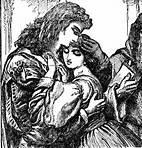 